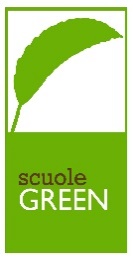 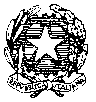 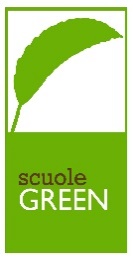 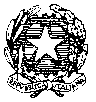 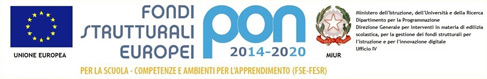 Allegato – Istanza di partecipazioneAl Dirigente scolasticoI.C. “S. Agostino”Via del Piceno 16/18 Civitanova M. (MC)OGGETTO: Istanza di partecipazione all’avviso di selezione interna conferimento incarico di esperto/ tutor - progetto “accendiamo il fuoco del sapere” Fondi Strutturali Europei – Programma Operativo Nazionale “Per la scuola, competenze e ambienti per l’apprendimento” 2014-2020. Asse I – Istruzione – Fondo Sociale Europeo (FSE). Programma Operativo Complementare “Per la scuola, competenze e ambienti per l’apprendimento” 2014-2020. Asse I – Istruzione – Obiettivi Specifici 10.1, 10.2 e 10.3 – Azioni 10.1.1, 10.2.2 e 10.3.1. Avviso pubblico prot. n. 9707 del 27/04/2021 – Realizzazione di percorsi educativi volti al potenziamento delle competenze e per l’aggregazione e la socializzazione delle studentesse e degli studenti nell'emergenza Covid -19 (Apprendimento e socialità).Codice identificativo progetto: 10.2.2A-FSEPON-MA-2021-72    	CUP: H73D21001190007Il/La sottoscritto/a___________________________________ C.F.   _______________________Nat__ a_____________________________ il__________________ Provincia di __________Residente in________________________________ Provincia di _____ Via_________________Tel.________________________________ email_____________________________CHIEDE di partecipare alla selezione per l’attribuzione dell’incarico di (barrare la voce che interessa):Ai sensi degli artt. 46 e 47 del D.P.R. n. 445/2000, consapevole che le dichiarazioni mendaci sono punite ai sensi del codice penale e delle leggi speciali in materia, secondo le disposizioni richiamate all’art. 76 del citato D.P.R. n. 445/2000, il/la sottoscritto/a dichiara sotto la propria responsabilità: di essere cittadino/a italiano/a;di godere dei diritti politici;di non aver subito condanne penali ovvero di avere i seguenti procedimenti penali in corso:_______________________________________________________________________di essere in possesso dei requisiti di accesso, richiesti dall’avviso relativo alla presente selezione, come specificato nell’allegato curriculumdi impegnarsi a svolgere la propria attività come previsto dallo specifico calendario predisposto dalla scuola Inoltre, esprime il proprio consenso affinché i dati forniti possano essere trattati nel rispetto del D.L.vo n 196/03 (Codice in materia di protezione dei dati personali), per gli adempimenti connessi alla presente procedura. Si allegano:Curriculum vitae in formato europeoFotocopia del documento di identità e del codice fiscaleIn Fede_________________________Titolo ModuloEspertoTutorMy DayEverydayMy daily routineTheater at schoolAt school of English theaterGira…. Il mondo giraDigital…menteScuola di archiScrivere… che passioneCiceroni per diletto